Name: Đurica MarkovićE-mail: djurica.markovic@pr.ac.rsInstitution: University of Priština in Kosovska Mitrovica, Faculty of Technical Sciences 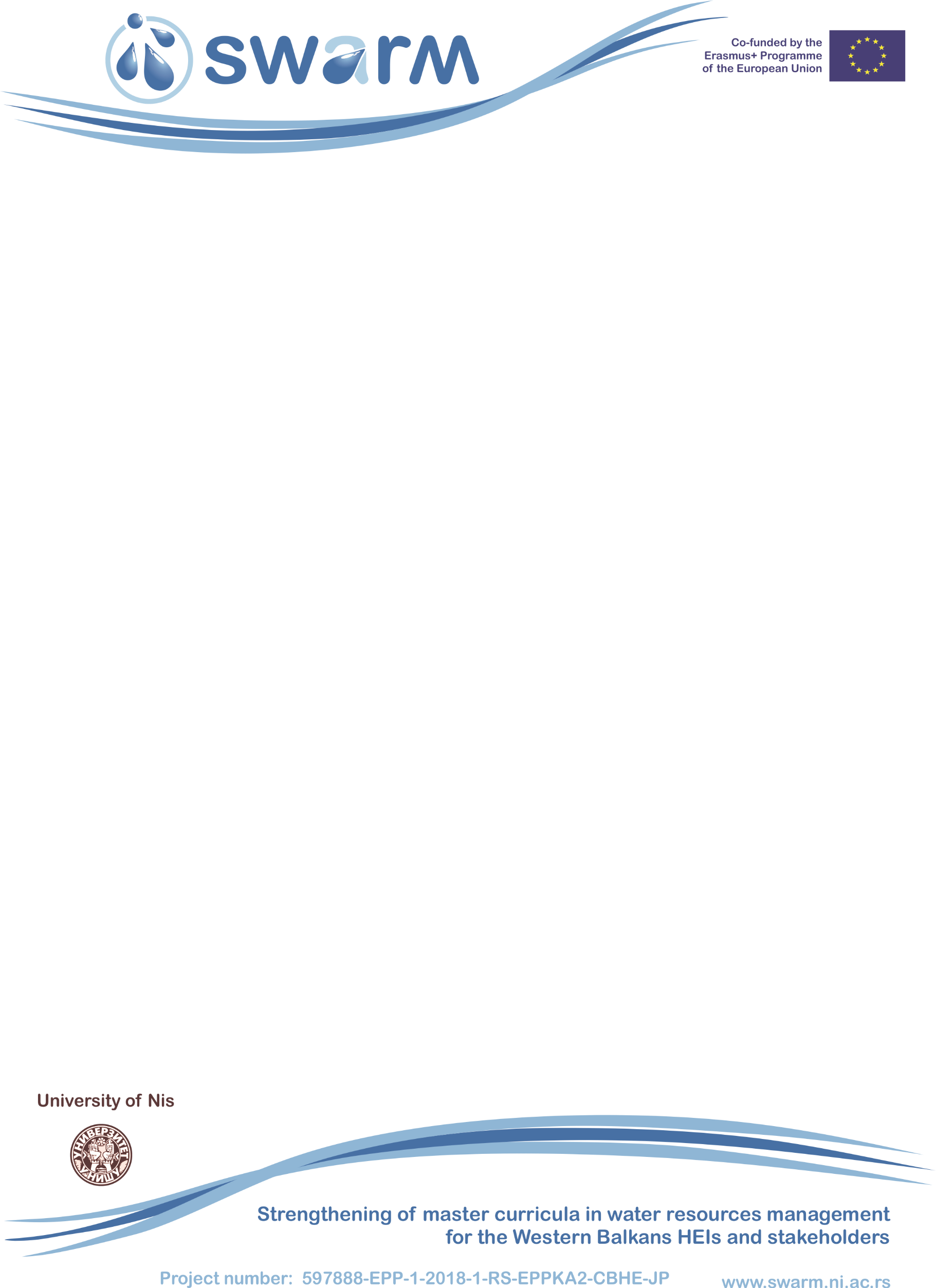 Ph.D., Assistant Professor at the Faculty of Technical Sciences. Actively participates in national and international research, development and educational projects. He has significant experience in professional, scientific and pedagogical work. His field of interest is hydrology and water resources management. As a Team Leader led two EU projects on North Kosovo. He is a member of the national professional organization.References (max. 5 relevant references)1. Markovic, Dj., Plavsic, J., Ilic, N., Ilic, S., 2015. Non-parametric Stochastic Generation of Streamflow Series at Multiple Locations, Water Resources Management 29, 4787–4801.2. Markovic, Dj., Plavsic, J., 2018. Effect of the observed record lengths on multi-site stochastic generation of hydrologic time series, Proceedings “18. Conference SDHI & SDH”, Niš.3. Markovic, Dj., Plavsic, J., Ilic, S., 2015. Some aspects of non-parametric hydrologic data generation, Proceedings “17. Conference SDHI & SDH”, Vršac.4. Markovic, Dj., Babac, P., 2017. Determination of the Characteristics Flows on Non-Gauged Catchments with Case of Mosnicka River, Gradjevinski kalendar 2017.5. Markovic, Dj., Plavsic, J., Stanic, M., Sekulic, G., 2012. Stochastic generation of log-transformed hydrologic series at multiple sites, Proceedings “16. Conference SDHI & SDH”, Gornji Milanovac.References (max. 5 relevant references)1. Markovic, Dj., Plavsic, J., Ilic, N., Ilic, S., 2015. Non-parametric Stochastic Generation of Streamflow Series at Multiple Locations, Water Resources Management 29, 4787–4801.2. Markovic, Dj., Plavsic, J., 2018. Effect of the observed record lengths on multi-site stochastic generation of hydrologic time series, Proceedings “18. Conference SDHI & SDH”, Niš.3. Markovic, Dj., Plavsic, J., Ilic, S., 2015. Some aspects of non-parametric hydrologic data generation, Proceedings “17. Conference SDHI & SDH”, Vršac.4. Markovic, Dj., Babac, P., 2017. Determination of the Characteristics Flows on Non-Gauged Catchments with Case of Mosnicka River, Gradjevinski kalendar 2017.5. Markovic, Dj., Plavsic, J., Stanic, M., Sekulic, G., 2012. Stochastic generation of log-transformed hydrologic series at multiple sites, Proceedings “16. Conference SDHI & SDH”, Gornji Milanovac.